   Открытый урок на тему «Будьте осторожны на дороге»                                                                           17.09.2018г.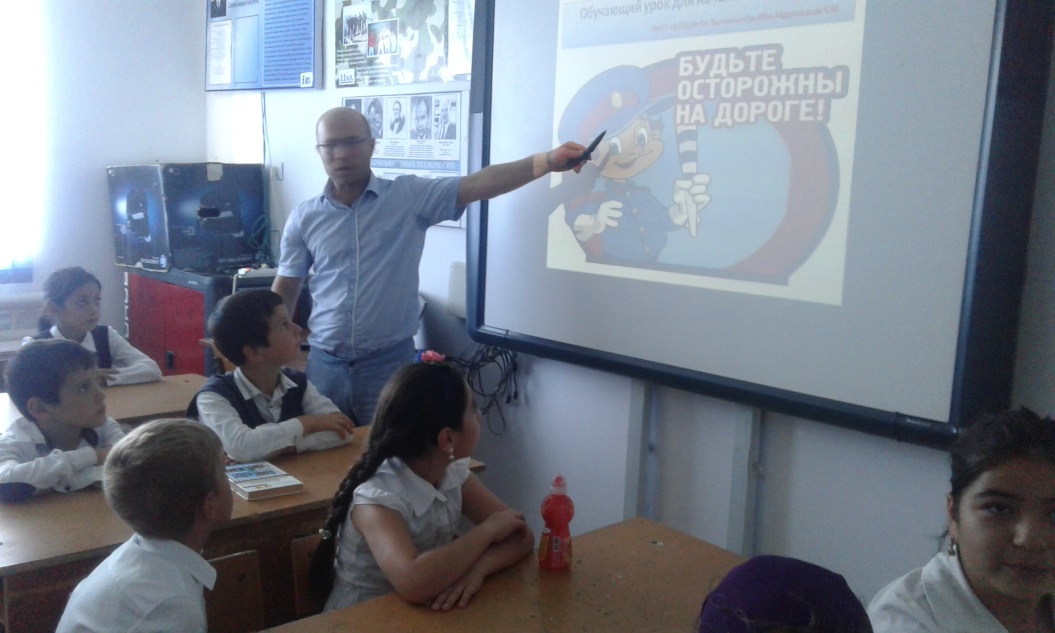 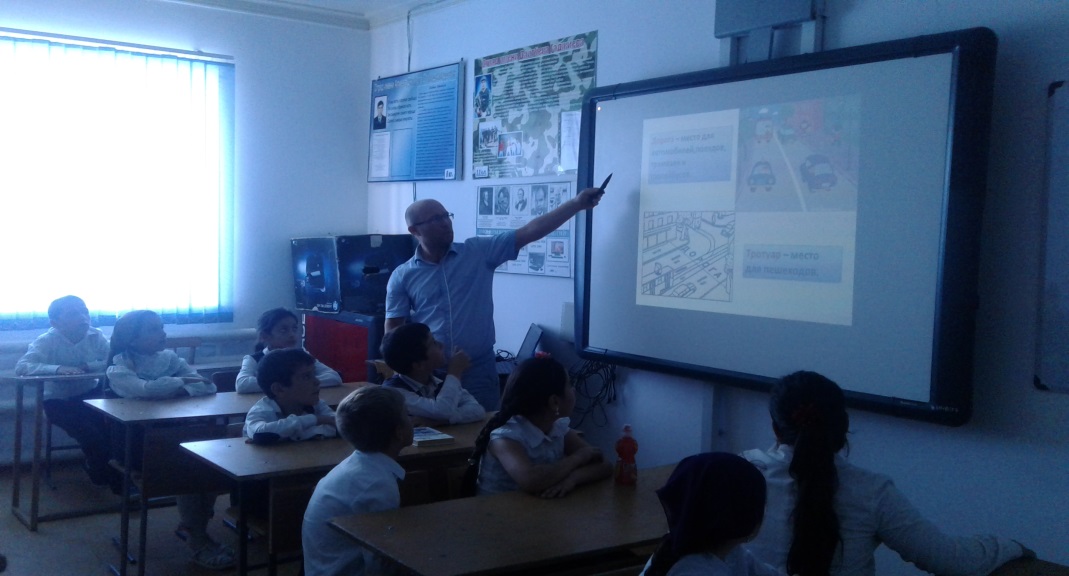 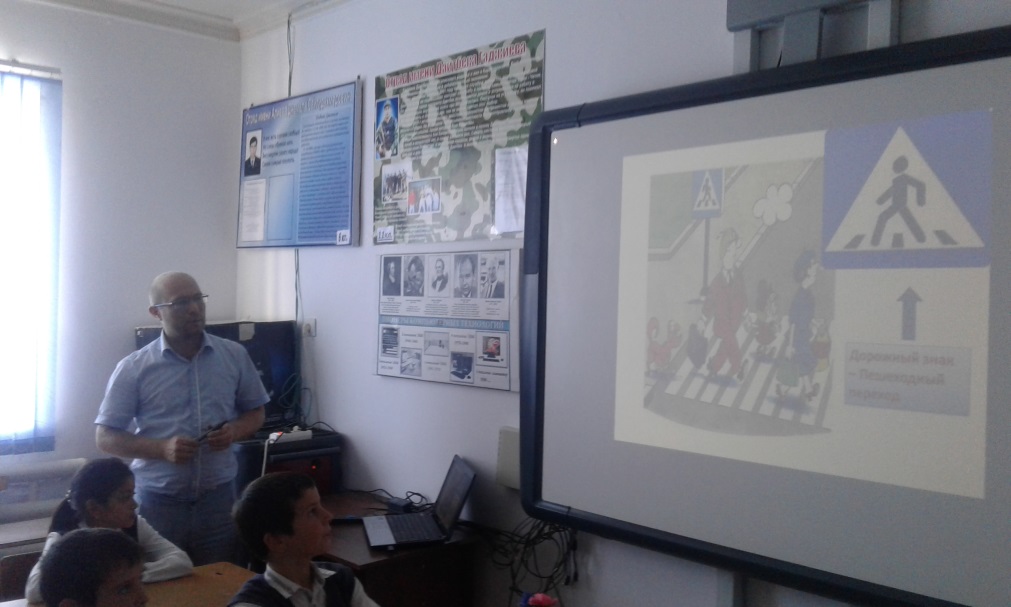 